Anexo 8 – Autodeclaração étnico-indígena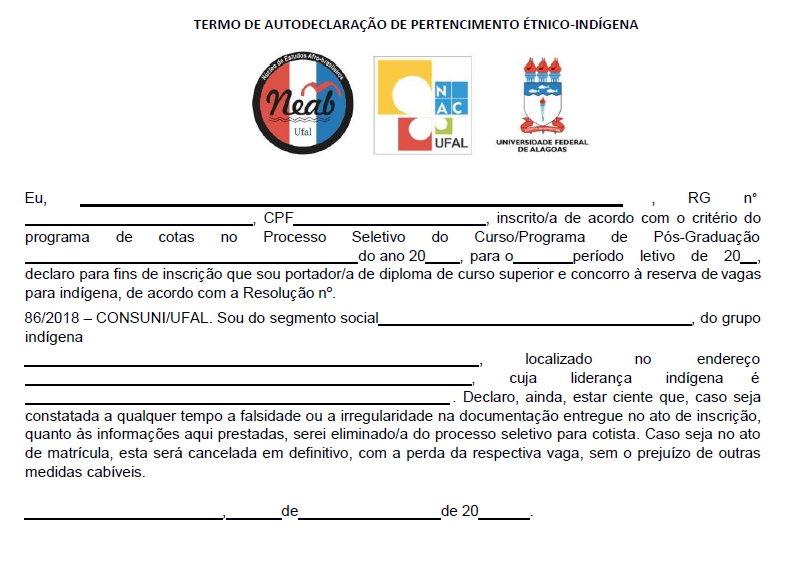 Assinatura do Candidato(a)______________________________ 